2. RAZRED: ANGLEŠČINATa teden vas čakajo naslednje naloge:Poiskala, sem vam nekaj nalog za utrjevanje oblačil in števil. Naloge rešujete, kar na računalnik. Lahko pa odpreš svoj zvezek in oblačila ponoviš kar ob slikah ali pa ponovno zapoješ pesmi, ki smo jih peli.http://www.english-time.eu/english-now/interaktivni-listy/u9-7/u9-7.htmlPri tej nalogi oblačiš dečka kot slišiš navodilo. Vseh oblačil se nismo učili, zato lahko ta ugibaš ali pa vprašaj nekoga, kaj pomenijo. Nalogo lahko večkrat rešiš, saj je vrstni red vsakič drugačen. Poskusi jo rešiti brez napak.https://www.digipuzzle.net/digipuzzle/kids/puzzles/clickmath_audio_one_till_twenty_en.htm?language=slovenianSlišal boš število. Klikni na polje PREDVAJAJ BESEDO, nato klikni na število, ki si ga slišal. Postopoma se ti bo prikazala slika. Igro lahko igraš večkrat. Vsakič bo nastala nova slika.https://www.digipuzzle.net/minigames/beehive/beehive_eleven_till_twenty.htm?language=english&linkback=../../education/math-count/index.htmPritisni na start in čebela ti bo povedala pot skozi čebelnjak. Klikni na število, ki ga slišiš. Kako hitro ti bo uspelo priti do konca?https://www.abcya.com/games/number_bingoBingo vsi poznate. Najprej klikni na GO. Nato izberi števila, s katerimi bi rad igral. Do 20 znamo vsi. Lahko pa poskusiš tudi z večjimi števili. Nato si izberi velikost mreže(3, 4 ali 5 v vrsto). Poslušaj števila in klikni na pravo število. Število lahko vedno še enkrat poslušaš, tako da klikneš na polje REPEAT NUMBER. Veliko zabave pri igranju ti želim.Ponovili bomo živali, ki jih že znamo in spoznali nekaj novih. Oglej si sliko spodaj in najprej povej, katere živali že poznaš. Nato naj ti nekdo starejši prebere še ostale živali. Živali večkrat ponovi, da si jih zapomniš.Nekaj predlogov, kako lahko vadiš:Zapri oči. Nekdo ti pokrije eno žival. Odpri oči in povej, kaj je skrito.Pantomima: oponašajte živali in ugibajte, katera žival je to.Povej žival, drugi jo pokaže. Nato zamenjajta, on pokaže, ti poveš.Razmisli, katera je tvoja najljubša živali in povej My favourite animal is …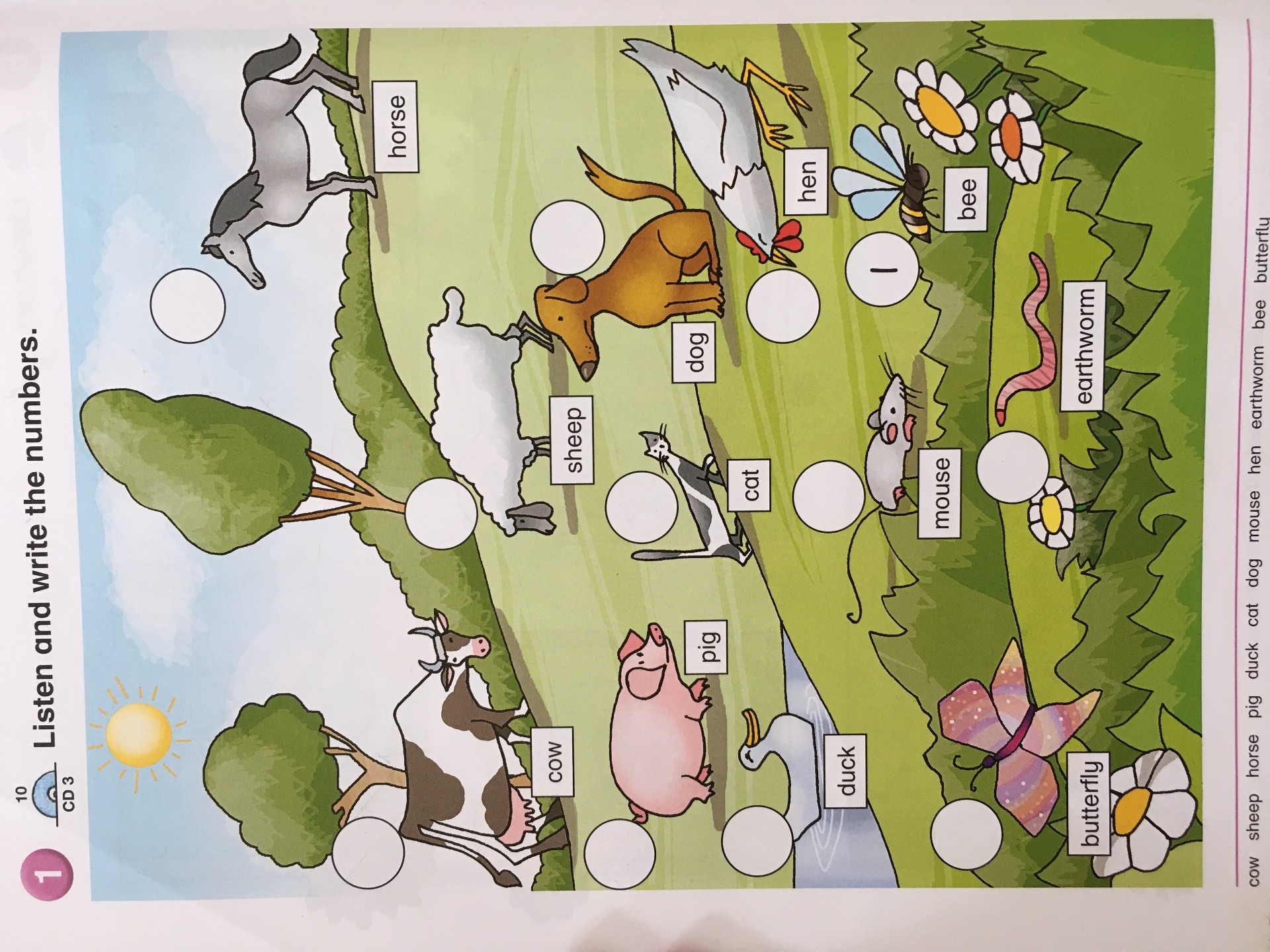 